Proposed Projects for History and Civics [HCGI] FIRST TERM  2019-2020Last Date of Completion : 15th July 2019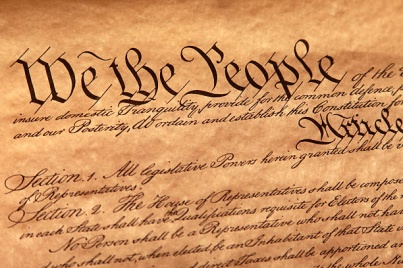   Class 6 : Topic- The election 2019-picture analysis to explain Features.                              Use half of chart Paper to execute picture analysis.              Class 7 :  Topic:Election 2019:an analytical expression of Making of 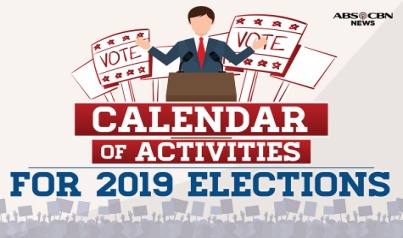                                               The prime Minister of India.                                             Poster making. In half of the Chart paper.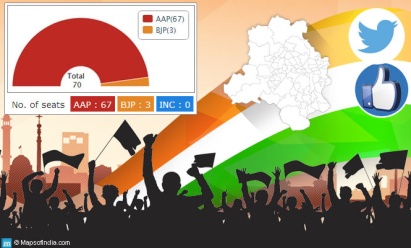 Class 8: Topic- Election 2019; the way legislature is made; an analysis                          In a handmade Booklet.                                                            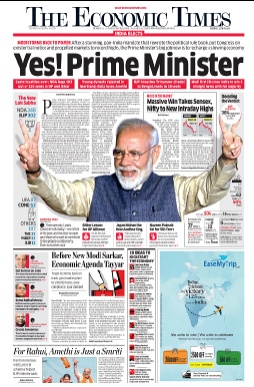 Class 9: Topic- Election 2019- The agenda and it’s relation with the features                          of the Constitution.                                                                                      In a handmade folder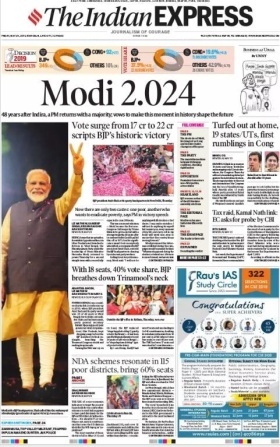 Class 10: Topic- Election 2019-Powers and  functions as bestowed.                            Critical Analysis   In form of Chart.    NOTE: All Projects are Class Projects of the above mentioned Classes and will have 5                     marks Aural.